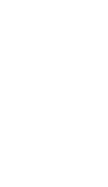 Jot down an example of a time when you implemented each of the following in your classroom:Provide affirmative feedback to a student’s correct responseProvide corrective feedback to a student’s incorrect responseProvide reset feedback to a student’s off-topic response